Tipy na výletDům Ignáce Stuchlého a město Fryšták: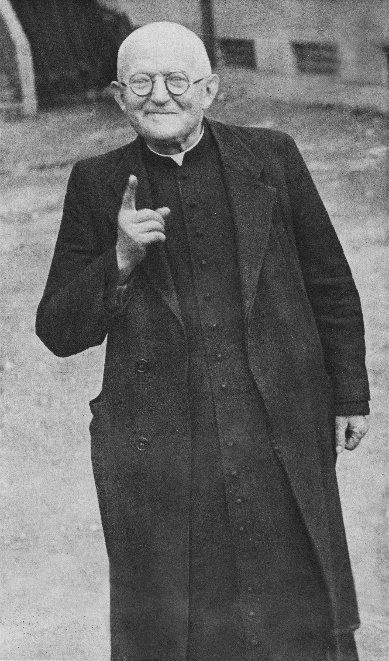 DIS - Horostěna, herna v přízemí, hřiště (tenis, volejbal, nohejbal…), dětské hřiště, staříčkovo muzeum – v případě zájmu na recepci konktaktují salesiány a Ti zprostředkují prohlídku.Mše v kapli – pokud není stanoveno jinak všední den 7:30.Dětská hřiště ve Fryštáku – 4x jsou nově zrekonstruované, každé jiné. (nachází se naproti zdravotnímu středisku, u fotbalového hřiště, Fryšták část Dolní ves u hospody Lepa, Fryšták část Horní ves na Žabě).Fryšták areál Žaba – Kiosek s občerstvením, dětské hřiště, rybník Žaba – vhodný pro koupání, blízko les a pasou se tam koně.Fryšták – Dolní ves rybník Vylanta – pouze chovný rybník, zákaz koupání. Pěkná procházka třeba k Uriášovu kamenu, přes kopec (po modré) se dá dojít na kraj Zlína (sídliště Jižní Svahy).Zajímavosti v kraji:Zřícenina Hradu Lukov (dlouhodobě udržovaná a obnovovaná zřícenina).Zoo Lešná – velice oblíbená (možnost krmit rejnoky), v areálu se nachází  Zámek Lešná.Holešov – zámek + park, (za parkem venkovní koupaliště), Synagoga Holešov.Zlín – Muzeum jihovýchodní Moravy - muzeum bot, Baťova vila (zajímavostí je lesní hřbitov – těch je v republice jen pár), Obchodní dům (bývalý prior – pěkný výhled, možnost se najíst, nakupovat atd.), Památník Tomáše Bati – replika letadla, ve kterém Baťa zahynul. Lanáček Otrokovice – dětské lanové centrum (vstupné jen pro děti + možnost občerstvení, hned vedle je venkovní koupaliště.Sazovický kostelík – „svitek“ – unikátní stavba oceněná jako jedna z 10 nej staveb světa za rok 2017! 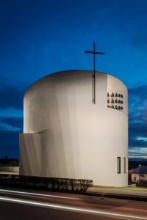 Velehrad (poutní místo) + archeoskanzen a vodní tunel na Modré – hned vedle Velehradu.KovoZoo – Staré město – fascinující a unikátní, stojí za vidění (mezi Uherským Hradištěm a Velehradem).Rozhledna Bunč – před Velehradem.Uherské hradištěZámek Buchlovice (hradišťsko).Smolkův Větřák v Jalubí – mlýn (hradišťsko).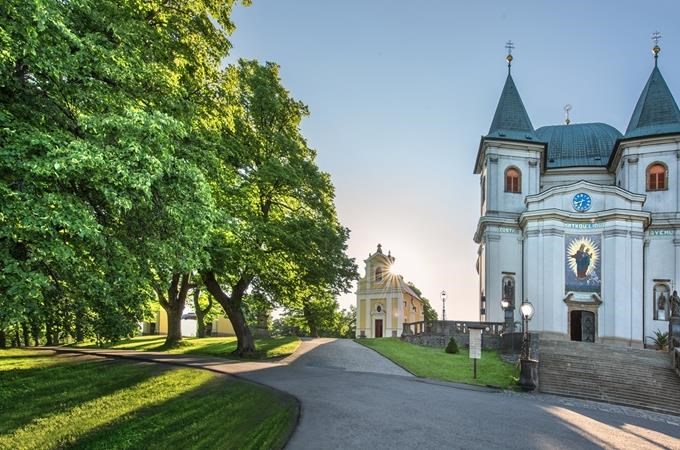 Kelčský Javorník – rozhledna u Rajnochovic.Baťův vodní kanálSlovácký dvůr Ostrožská Nová Ves – kemp.Ranč Všemina – vyjížďky na koních.Svatý Hostýn (Bystřice pod Hostýnem – zámek)Troják + rozhledna Maruška (dá se tam dojít po vrstevnici z Hostýna).Luhačovice – lázeňské město uprostřed lesů. (cestou rozhledna Doubrava)Kroměříž – památky Unesco (Arcibiskupský zámek a jeho zahrady).Valašsko – už je to dál, ale stojí za vidění - Rožnov pod Radhoštěm – Valašské muzeum v přírode, Radhošť - Pustevny; Vsetín, Valašské Meziříčí…Slovácko – Svatý Antonínek - Blatnice, město Strážnice, Minigolf Slovácký dvůr…Koupání:Lázně Zlín – venkovní i vnitřní bazén ve Zlíně.Nekky centrum II. – bazén jižní svahy Zlín.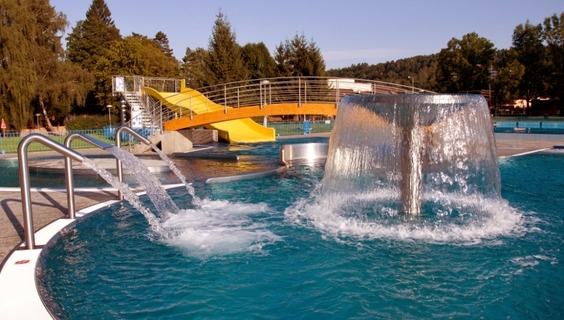 Koupaliště Rusava – vyhřívané slunečními kolektory.♥Zámecké koupaliště Holešov – venkovní areál.Městské koupaliště Otrokovice – je vedle dětského centra, možné kombinovat.Delfín Uherský Brod – centrum pohybových aktivit, venkovní i vnitřní koupaliště. Přehrada Bystřička	Dostupnost těchto míst je potřeba si aktuálně ověřit na internetu!Cyklo výšlapy: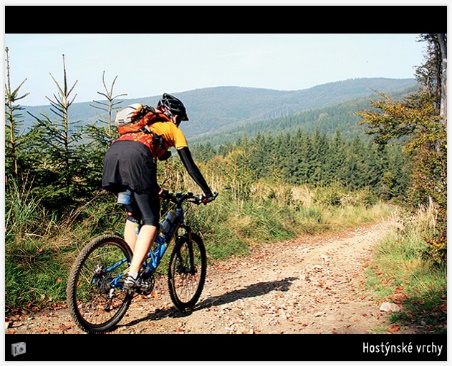 Hostýnské Vrchy (možné jsou různé trasy, spíše kopcovité a terénem)Cyklo trasa podél řeky Bečvy (pohodové s případným vykoupáním).Cyklostezky na slovácku – (více provázané, než na Zlínsku a více rovina, dovést se blíž autem?)www.cestujnakole.cz  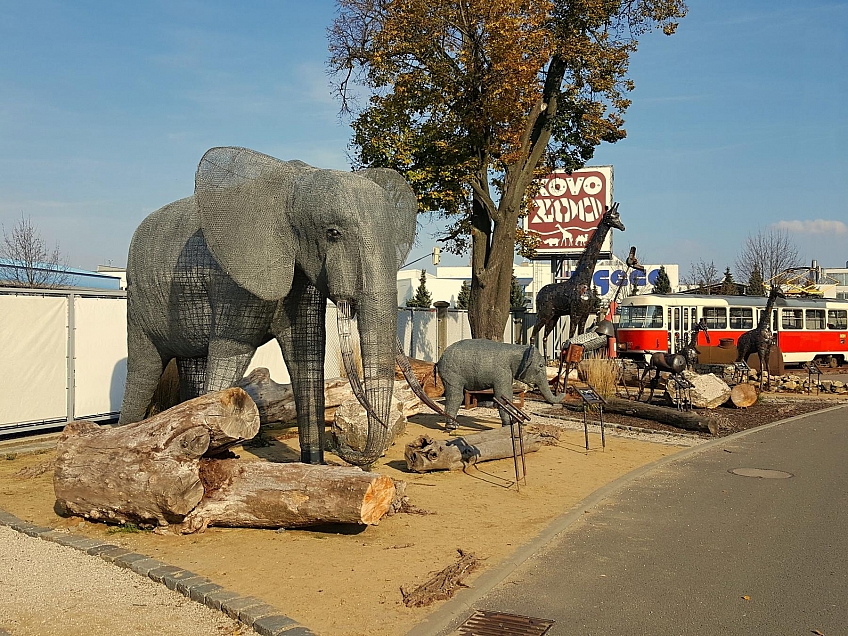 